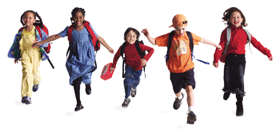 Child Fatality Review Panel Meeting AgendaOffice of the Chief Medical Examiner11 Shuttle Road, Farmington, CTMay 16, 201810:00am-1:2:30pmWelcome and IntroductionsMinutes Approval April 18, 2018Overview of CFRP PacketsLegislative Update Executive SessionOld BusinessNew Business	Next Meeting June 20, 2018June 20, 2018-- Presentation on Substance Exposed Infants, (NAS), CAPTA reporting requirements to child welfare, related state legislation to reporting requirements, and continued safe sleep conversation for this population of infants. July 18, 2018-- Maureen Platt, States Attorney, Waterbury Jayson Negron Report